Музыкально-теоретические дисциплины	Требования по сольфеджио 	В ПЕРВЫЙ  КЛАСС (проверка музыкальных способностей)Проверка интонации:спеть  1-2 заранее приготовленные  песенки  без сопровождения фортепиано.Проверка слуха:а) спеть отдельно взятые звуки, сыгранные педагогом на фортепиано, и   подобрать их на инструменте;б) спеть созвучия из двух, трёх, четырёх звуков, сыгранные педагогом на фортепиано (на любой слог, например, на «та-та» или «ля-ля»).Проверка памяти:спеть мелодию, прослушав её два раза. Мелодия в объёме 3-4 тактов в размере 2/4 или 3/4.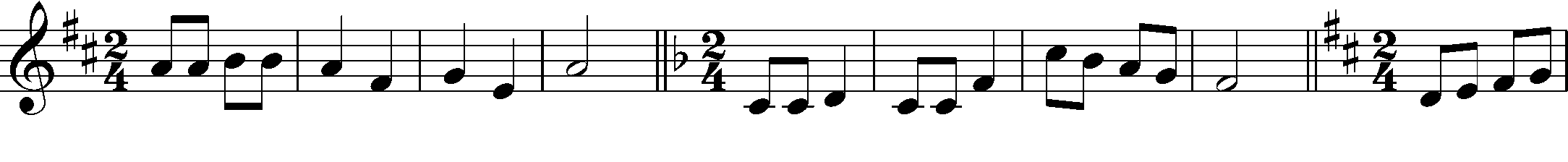 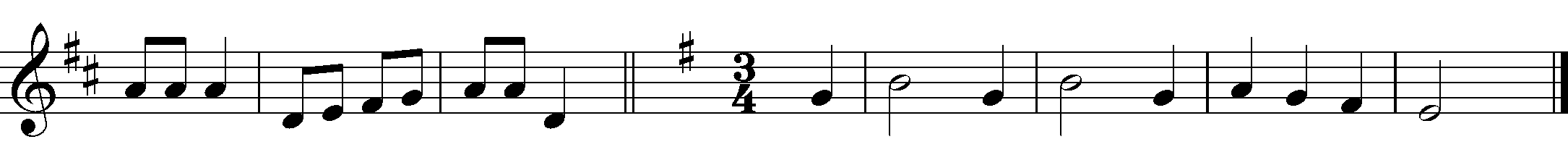 Проверка ритма:а) повторить ритм, прохлопанным педагогом;б) прохлопать ритм мелодии, сыгранной педагогом на фортепиано.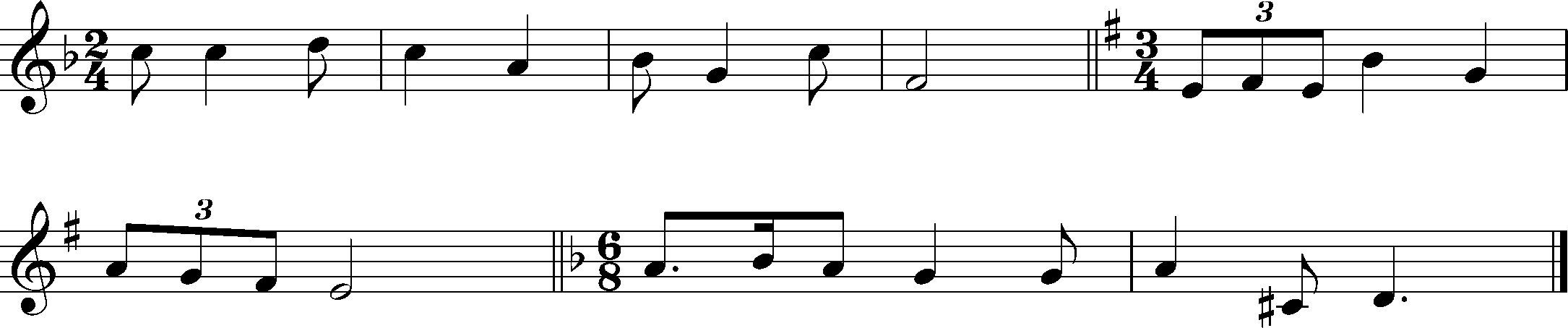 ВО ВТОРОЙ КЛАССПроверка слуха:спеть и определить отдельные звуки.Проверка памяти:спеть мелодию, прослушав ее два раза: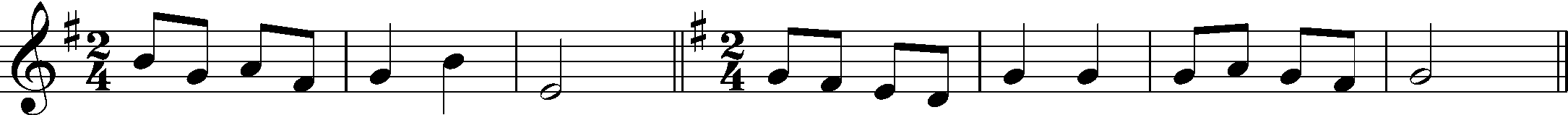 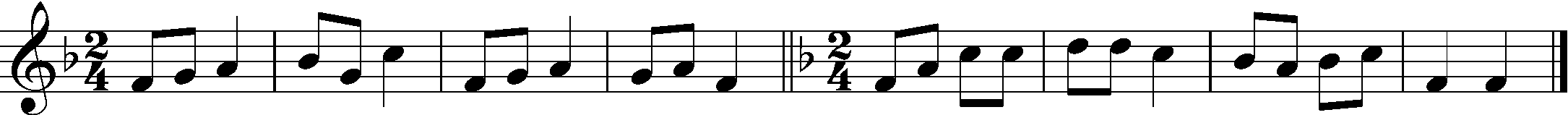 Слуховой анализ:а) ступеневой величины интервалов (примы, секунды, терции, кварты, квинты, октавы);б) лада;в) размера;г) затакта;д) количества фраз, их повторности;е) разрешения вводного тона.Сольфеджирование:а) песен, мелодий в размерах 2/4, ¾ в тональностях До, Соль, Фа, Ре мажор, ля, ми, ре минор (натуральный), их транспонирование. В качестве примеров можно использовать мелодии из сборника Г. Фридкина «Чтение с листа на уроках сольфеджио» №№80-87;б) пение пройденных звукорядов, тонического трезвучия, вводного тона, устойчивых и неустойчивых ступеней.Проверка ритма:прохлопать ритм сыгранной педагогом мелодии: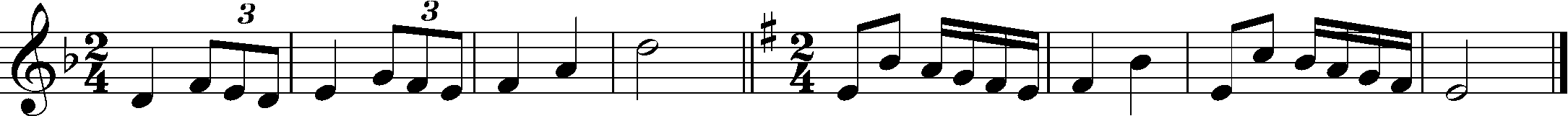 Проверка теоретических знаний:тональности До, Соль, Фа, Ре мажор, ля, ми, ре минор (натуральный);тоника, опевание тоники, вводный тон, устойчивые и неустойчивые ступени, тоническое трезвучие;доля (слабая, сильная);понятие о репризе, фразе и ее повторности;транспонирование.В ТРЕТИЙ КЛАССПроверка слуха:а) спеть и определить отдельные звуки;б) спеть сыгранные педагогом созвучия из двух, трех, четырех звуков;в) найти данные созвучия на инструменте (для поступающих на фортепианное отделение).Проверка памяти:а) спеть мелодию, прослушав ее один-два раза;б) подобрать мелодию на инструменте (для поступающих на фортепианное отделение).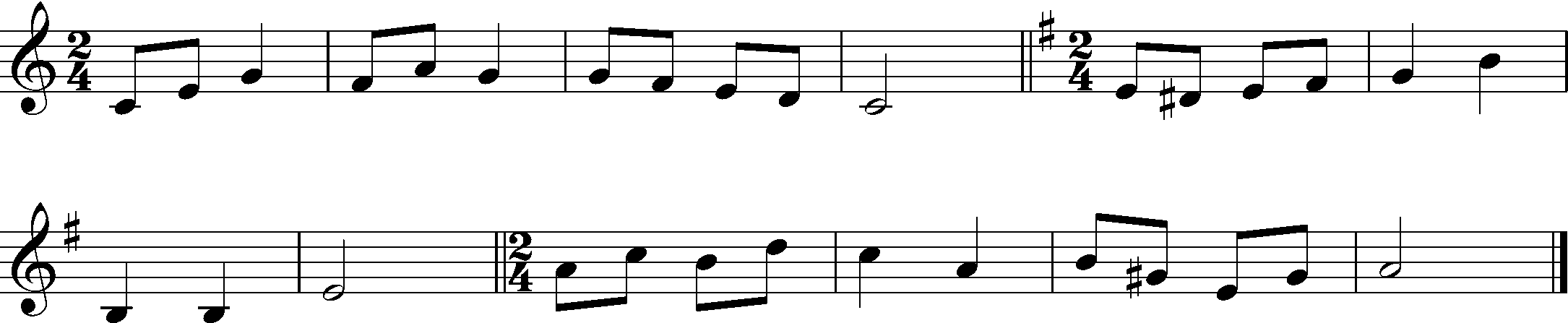 Слуховой анализ:а) мажорного и минорного трезвучий;б) интервалов (по одному): ч.1, м.2, б.2, м.3, б.3, ч.4, ч.5, ч.8. Если дана тональность – определить ступень, на которой строится этот интервал.Сольфеджирование:а) мажорных, натуральных и гармонических минорных гамм до двух знаков при ключе в размерах 2/4, 3/4, 4/4;б) отдельных ступеней;в) мажорного и минорного трезвучий от звука;г) мелодий в пройденных тональностях (с дирижированием) и их транспонирование. В качестве примеров можно использовать мелодии из сборника Г. Фридкина «Чтение с листа на уроках сольфеджио» №№117-137.Проверка ритма:прохлопать ритм сыгранной педагогом мелодии: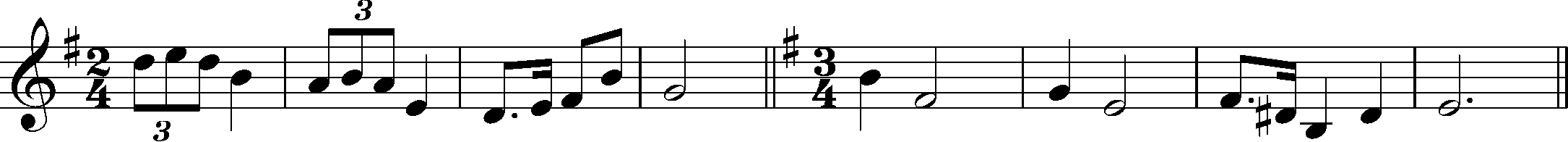 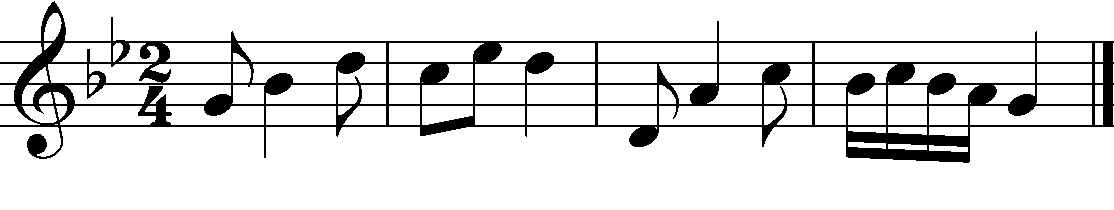 Проверка теоретических знаний:тональности с 1-2 знаками;натуральный и гармонический минор;разрешение неустойчивых ступеней в устойчивые;основные трезвучия;понятие «секвенция»;интервалы ч.1, м.2, б.2, м.3, б.3, ч.4, ч.5, ч.8., построение интервалов в тональности на различных ступенях.Творческие задания:а) сочинение ответных построений в объеме одной-двух фраз;б) допевание музыкальной фразы.В ЧЕТВЕРТЫЙ КЛАССПроверка памяти:а) спеть мелодию, прослушав ее один-два раза;б) подобрать мелодию на инструменте (для поступающих на фортепианное отделение).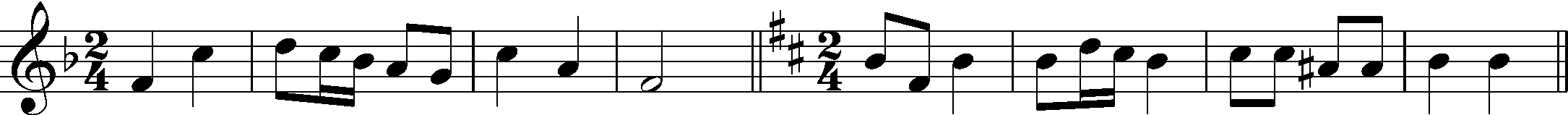 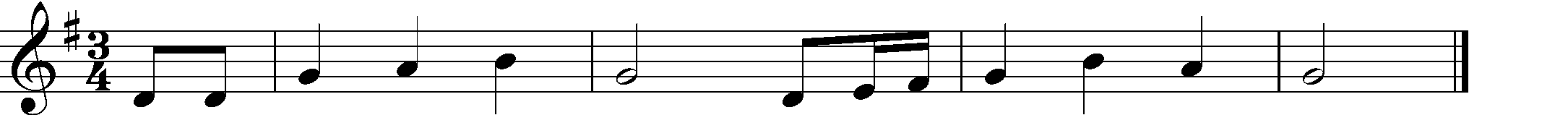 Сольфеджирование:а) мажорных и минорных звукорядов до трех знаков при ключе;б) тонического трезвучия с обращениями;в) основных трезвучий;г) пройденных интервалов с разрешением;д) одноголосных мелодий с листа. В качестве примеров можно использовать мелодии из сборника Г. Фридкина «Чтение с листа на уроках сольфеджио» №№209-224.Слуховой анализ:а) мажорного и минорного трезвучий и их обращений в тональности и от звука;б) интервалов ч.1, м.2, б.2, м.3, б.3, ч.4, ч.5, м.6, б.6, ч.8 в гармоническом звучании;в) последовательности из двух-трех интервалов в тональности с определением качества интервала и ступени, на которой он строится: ч.5-I, б.2-IV, м.3-III.Проверка теоретических знаний:мажорные и минорные тональности до трех знаков при ключе;тоническое трезвучие с обращениями;основные трезвучия;обращение интервалов;большие и малые сексты.Творческие задания:мелодическое и ритмическое варьирование повторных фраз.В ПЯТЫЙ КЛАСССлуховой анализ:а) ступеней лада;б) последовательностей интервалов и аккордов в ладу: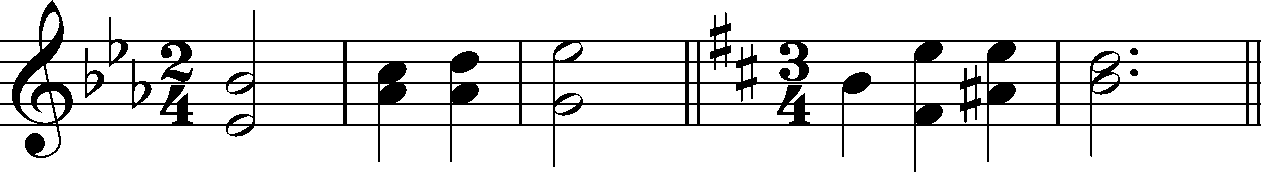 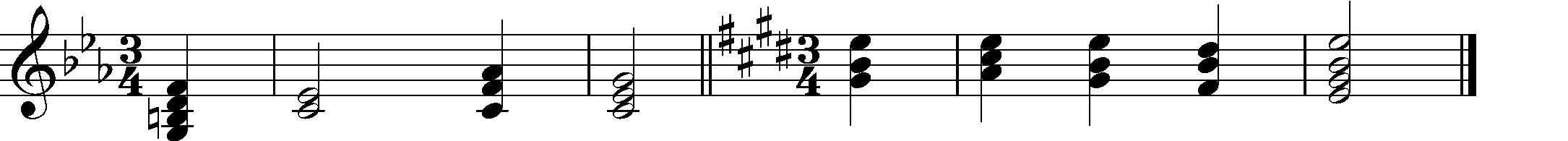 в) интервалов и аккордов вне лада (все большие, малые, чистые интервалы, тритоны, мажорное и минорное трезвучия и их обращения, малый мажорный септаккорд);г) мелодических интервалов вне лада.Сольфеджирование:а) одноголосной мелодии с листа с последующим анализом (в качестве примеров можно использовать мелодии из сборника Г. Фридкина «Чтение с листа на уроках сольфеджио» №№215, 228, 237, 286, 292, 295);б) одного из голосов несложного двухголосного примера (например, Б. Калмыков, Г. Фридкин. Сольфеджио, ч. II: двухголосие №№76, 82, 88);ступеней лада;в) главных трезвучий с обращениями и разрешением, D7 с разрешением, тритонов натурального и гармонического минора и натурального мажора с разрешением;г) вне лада ↑ и ↓: пройденных интервалов, мажорного и минорного трезвучий и их обращений, малого мажорного септаккорда с разрешением.Игра всех пройденных интервалов и аккордов.Проверка теоретических знаний:тональности до 4 знаков включительно;главные трезвучия и их обращения;D7 с разрешением;тритоны на IV и VII ступенях мажора и гармонического минора, на  II и VI ступени натурального минора;уменьшенное трезвучие на VII ступени мажора и гармонического минора;диатоническая секвенция.В ШЕСТОЙ КЛАСССлуховой анализ:а) ступеней лада;б) последовательностей интервалов и аккордов в ладу: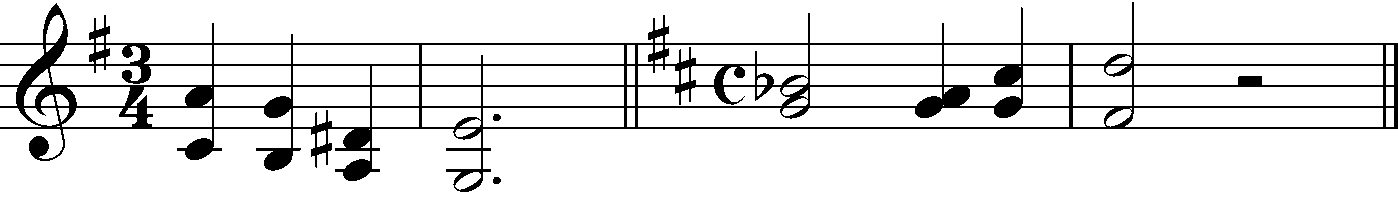 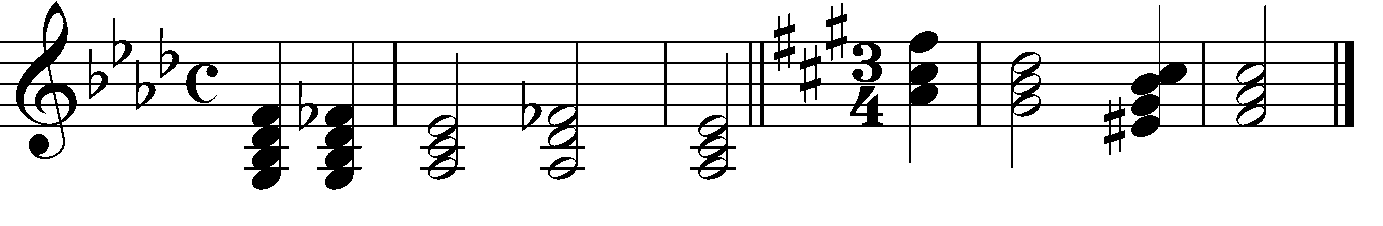 в) интервалов и аккордов вне лада (все большие, малые, чистые интервалы, тритоны, мажорное и минорное трезвучия и их обращения, малый мажорный септаккорд и его обращения, уменьшенный септаккорд);г) мелодических интервалов вне лада.Сольфеджирование:а) одноголосной мелодии с листа с последующим анализом (в качестве примеров можно использовать мелодии из сборника Г. Фридкина «Чтение с листа на уроках сольфеджио» №№264, 265, 271, 298, 347);б) одного из голосов двухголосного примера (например, Б. Калмыков, Г. Фридкин Сольфеджио, ч. II: двухголосие №№117, 133, 134);в) ступеней лада, включая VIb в мажоре;г) тритонов натурального мажора и натурального и гармонического минора, главных трезвучий с обращениями, уменьшенных трезвучий на VII и II ступенях, D7 и его обращений с разрешением, вводных септаккордов с разрешением;д) вне лада ↑ и ↓: пройденных интервалов, включая тритоны; мажорного и минорного трезвучий и их обращений, малого мажорного септаккорда и его обращений с разрешением.Игра всех пройденных интервалов и аккордов.Проверка теоретических знаний:квинтовый круг тональностей;буквенные обозначения тональностей;тональности до 5 знаков включительно;3 вида минора;гармонический мажор;все диатонические интервалы;тритоны на IV, VII(#), VII(b), II ступенях;главные трезвучия и их обращения;D7 и его обращения;ум.VII5/3, ум.II5/3;VII7;понятия «период», «каденция», «модуляция», «хроматизм».В СЕДЬМОЙ КЛАСССлуховой анализ:а) ступеней лада, включая хроматические;б) последовательностей интервалов и аккордов в ладу: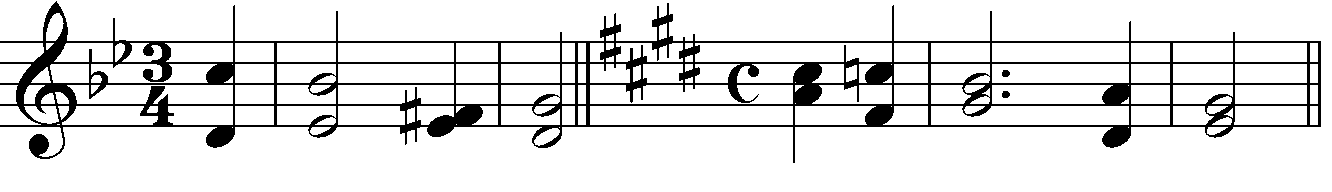 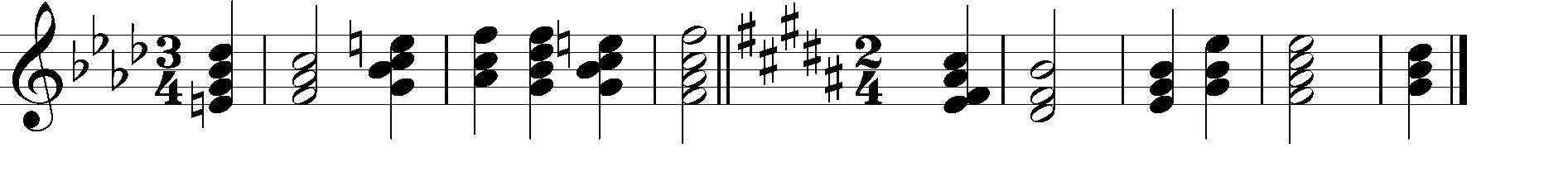 в) интервалов и аккордов вне лада (все большие, малые, чистые интервалы, тритоны, ув.2, ум.7, ув.5, ум.4; четыре вида трезвучий, обращения М5/3 и м5/3, мМ7 и его обращения, мм7, м ум7, ум ум7);г) мелодических интервалов вне лада.Сольфеджирование:а) одноголосной мелодии с листа с последующим анализом (в качестве примеров можно использовать мелодии из сборника Г. Фридкина «Чтение с листа на уроках сольфеджио» №№327, 329, 333, 338); транспонирование мелодии на секунду и терцию ↑ и ↓;б) одного из голосов двухголосного примера (с игрой другого) (например, Б. Калмыков, Г. Фридкин. Сольфеджио, ч. II: двухголосие №№154, 164, 178, 181);в) ступеней лада, включая хроматические;г) пройденных интервалов и аккордов в ладу (тритоны, характерные интервалы, главные трезвучия и их обращения, D7 и его обращения, оборот D7 – VI);д) пройденных интервалов и аккордов вне лада (см. «Слуховой анализ»).Игра всех пройденных интервалов и аккордов.Проверка теоретических знаний: тональности до 6 знаков включительно; родственные тональности;хроматические гаммы;тритоны;характерные интервалы;D7 и его обращения, VII7, II7, VII5/3, II5/3, минорная S в гармоническом мажоре;прерванный оборот.В ВОСЬМОЙ КЛАСССлуховой анализ:а) мелодических интервалов вне лада;б) интервалов и аккордов вне лада (все большие, малые, чистые интервалы, тритоны, ув.2, ум.7, ув.5, ум.4; четыре вида трезвучий, обращения М5/3 и м5/3, мМ7 и его обращения, мм7, м ум7, ум ум7);в) ступеней лада, включая хроматические;г) последовательностей интервалов и аккордов: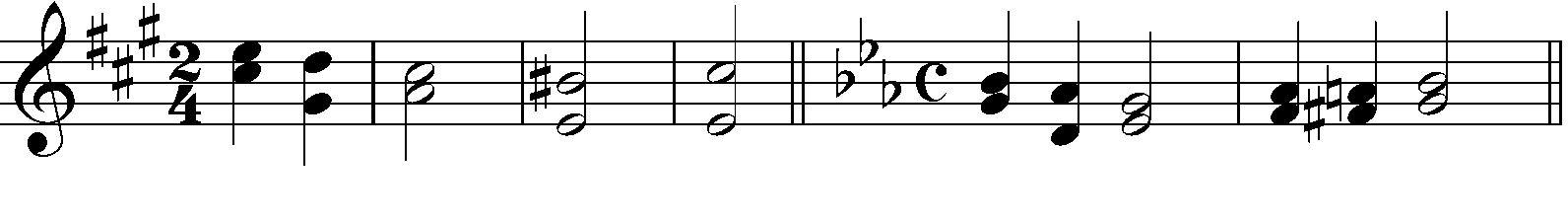 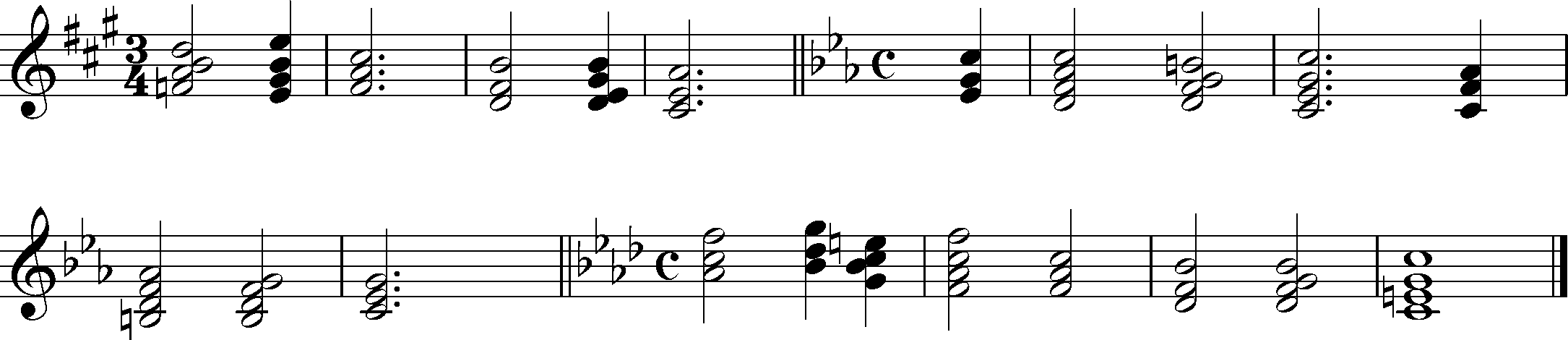 Сольфеджирование:а) одноголосной мелодии с листа с последующим анализом (в качестве примеров можно использовать мелодии из сборника Г. Фридкина «Чтение с листа на уроках сольфеджио» №№359, 370, 373, 376); транспонирование мелодии на секунду и терцию ↑ и ↓;б) одного из голосов двухголосного примера (с игрой другого) (например, Б. Калмыков, Г. Фридкин. Сольфеджио, ч. II: двухголосие №№211, 216, 228);в) ступеней лада, включая хроматические;г) пройденных интервалов и аккордов в ладу и вне лада (см. «Слуховой анализ», «Проверка теоретических знаний»).Игра всех пройденных интервалов и аккордов.Проверка теоретических знаний:все виды трезвучий, мм7, м ум7, ум ум7;главные трезвучия и септаккорды, обращения D7;альтерация, альтерированные интервалы;энгармонизм;хроматические гаммы;понятие об имитации.В ДЕВЯТЫЙ КЛАССТворческое испытание включает устное прослушивание, написание письменного музыкального диктанта  и выполнение письменного задания, включающего определение и построение интервалов, аккордов, определение тональности, исправление группировки мелодического фрагмента, ритмического фрагментаСлуховой анализ:а) мелодических интервалов вне лада;б) интервалов и аккордов вне лада (все простые и составные интервалы; четыре вида трезвучий, обращения М5/3 и м5/3; мМ7, мм7, м ум7 и их обращения; ум ум7);в) аккордовой последовательности в тесном расположении (2 проигрывания): E-dur, 4/4: D7 VII7→ | VI D2→ | II6 II6/5г | K D ||fis-moll, 3/4: t6 | DD7 D4/3 | t d6 | s6 II4/3 | D ||B-dur, 2/4: II7 | D4/3 I7 | IV4/3 VII7 | VII7г D6/5 | T ||г) определить на слух структуру аккорда и предложить несколько вариантов его возможного функционального значения, например:построить от звука «си» мм7 и разрешить его в тональностях Ля мажор, фа-# минор, Ре мажор;построить от звука «ми» м ум7 и разрешить в тональностях Ре мажор, ре минор, Фа мажор, соль минор;построить от звука «до-диез» ум ум7 и, сделав энгармоническую замену звуков, разрешить его как вводный септаккорд в различных тональностях.Возможно выполнение данного задания в качестве вокально-интонационного упражнения: спеть предложенные варианты.Сольфеджирование:а) одноголосной мелодии с листа с последующим анализом (в качестве примеров можно использовать мелодии из сборника А. Островского, С. Соловьева, В. Шокина «Сольфеджио» №№120, 122, 125); транспонирование мелодии на секунду и терцию ↑ и ↓;б) одного из голосов двухголосного примера (с игрой другого) (например, Б. Калмыков, Г. Фридкин. Сольфеджио, ч. II: двухголосие №№215, 217, 221, 225; И. Способин. Сольфеджио: двухголосие №№70, 71);в) пройденных интервалов и аккордов в ладу и вне лада.Игра всех пройденных интервалов и аккордов.Диктант (двухголосный, 8-9 проигрываний):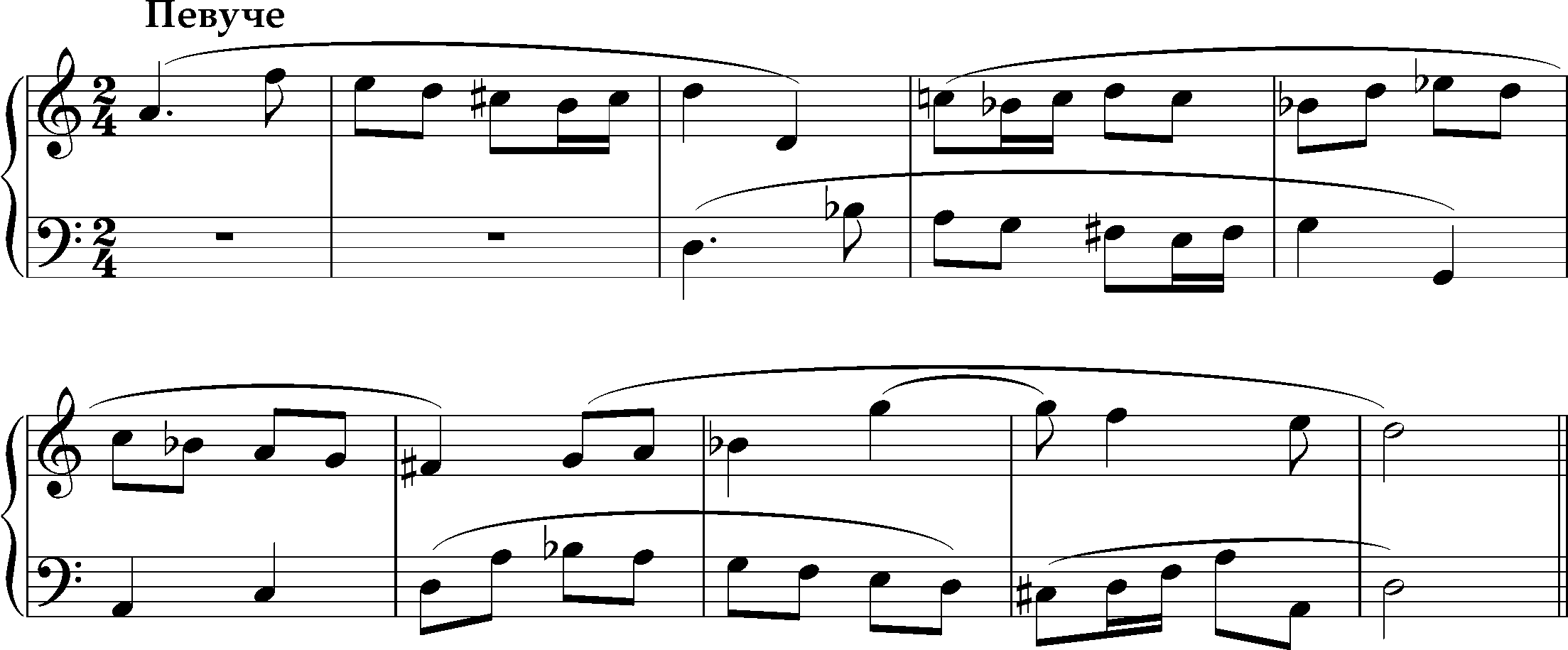 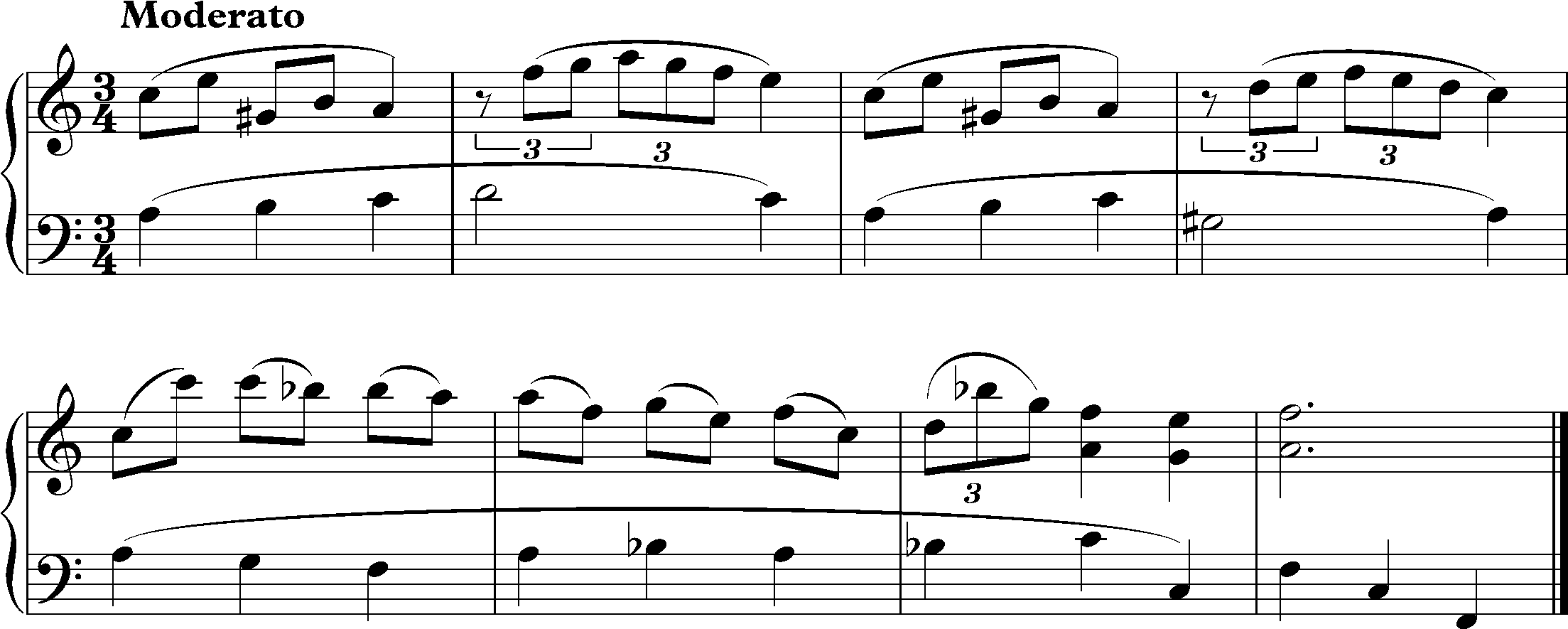 Рекомендуемые сборники:И. Русяева. Одноголосные диктанты (вып. 2);И. Русяева. Двухголосные диктанты.Проверка теоретических знаний:все виды трезвучий, септаккордов;главные трезвучия и септаккорды и их обращения;неаполитанский септаккорд;альтерация, альтерированные интервалы;энгармонизм;хроматические гаммы;понятие об имитации.В ДЕСЯТЫЙ КЛАСССлуховой анализ:а) мелодических интервалов вне лада;б) всех пройденных интервалов и аккордов в тесном расположении; главных трезвучий и их обращений, D7 и его обращений – в широком расположении;в) аккордовой последовательности в четырехголосном изложении (2 проигрывания):f-moll, 3/4: t6 D6/4 t | s6 D D2 | t6 II6 | K D ||E-dur, 3/4: T S6/4 T | S6 T6/4 S | K D7 | VI ||(См. также: И. Лопатина. Гармонические диктанты №№18, 32, разделенные на предложения.)Сольфеджирование:а) одноголосной мелодии с листа с последующим анализом (в качестве примеров можно использовать мелодии из сборника А. Островского, С. Соловьева, В. Шокина «Сольфеджио» №№131, 133, 135, 139);б) одного из голосов двухголосного примера (с игрой другого) (например, К. Васильева, М. Гиндина, Г. Фрейндлинг. Двухголосное сольфеджио №№251, 254);в) одного из голосов трехголосного примера (с игрой остальных голосов) (например, Б. Калмыков, Г. Фридкин. Трехголосное сольфеджио №№31, 32, 34);г) пройденных интервалов и аккордов в ладу и вне лада;д) спеть в четырехголосном изложении ум ум7 (например, до-# - си-b - ми -соль) и, сделав энгармоническую замену звуков, разрешить его как вводный септаккорд в различных тональностях (напрямую в аккорд тонической функции или внутрифункционально через аккорды доминантовой функции).Игра всех пройденных интервалов и аккордов. Диктант (трехголосный, 8-9 проигрываний):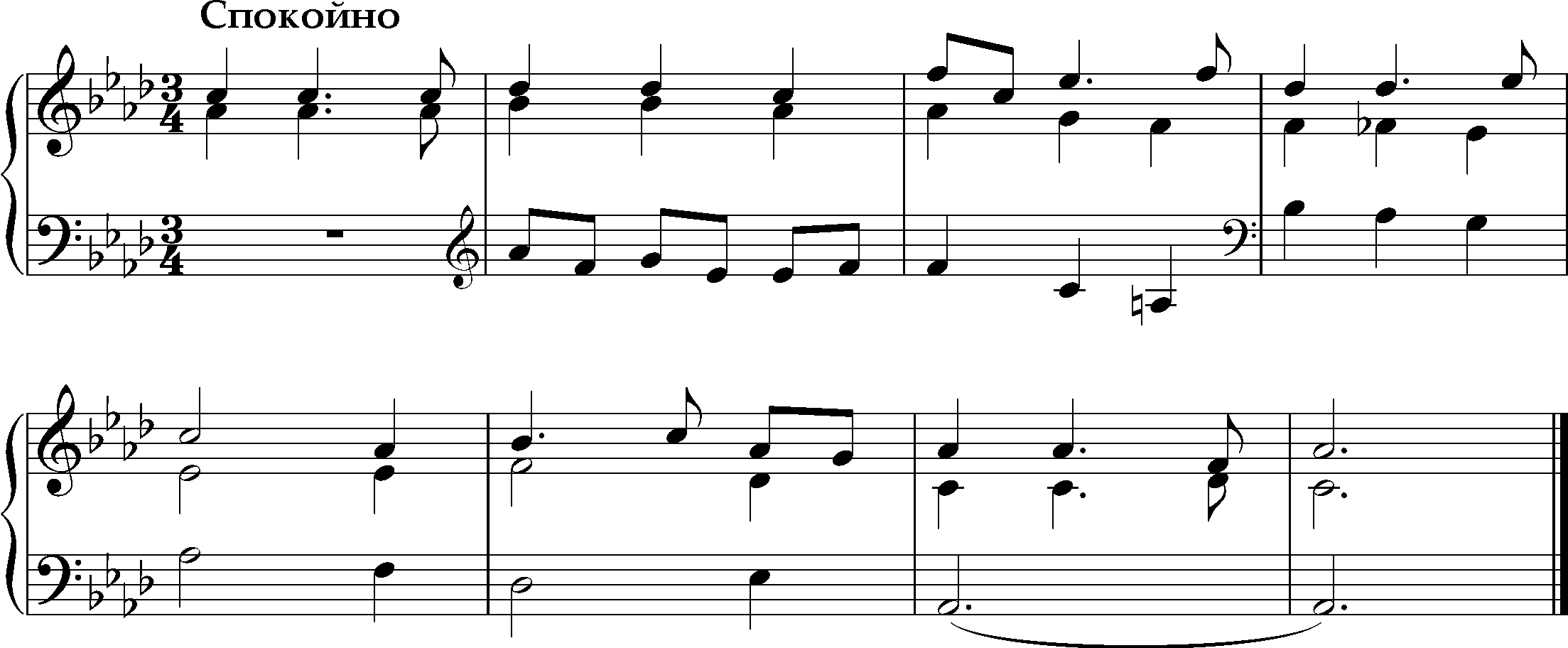 Рекомендуемые сборники:Б. Алексеев, Д. Блюм. Систематический курс музыкального диктанта.Требования по гармонии В ДЕСЯТЫЙ КЛАССГармонизация мелодии: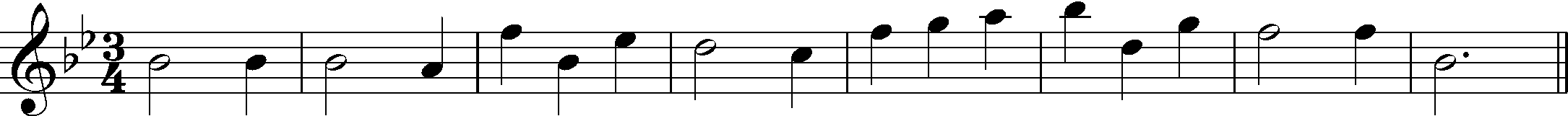 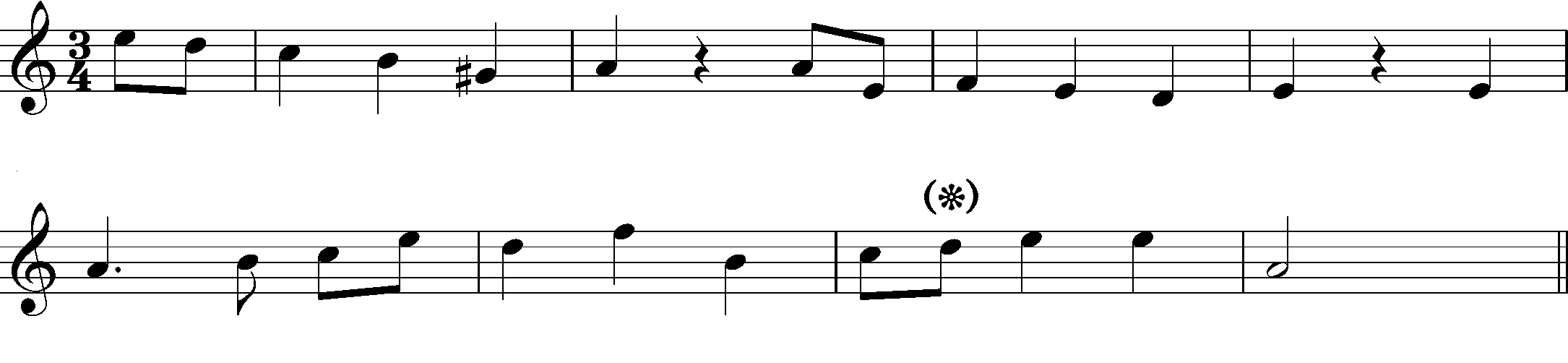 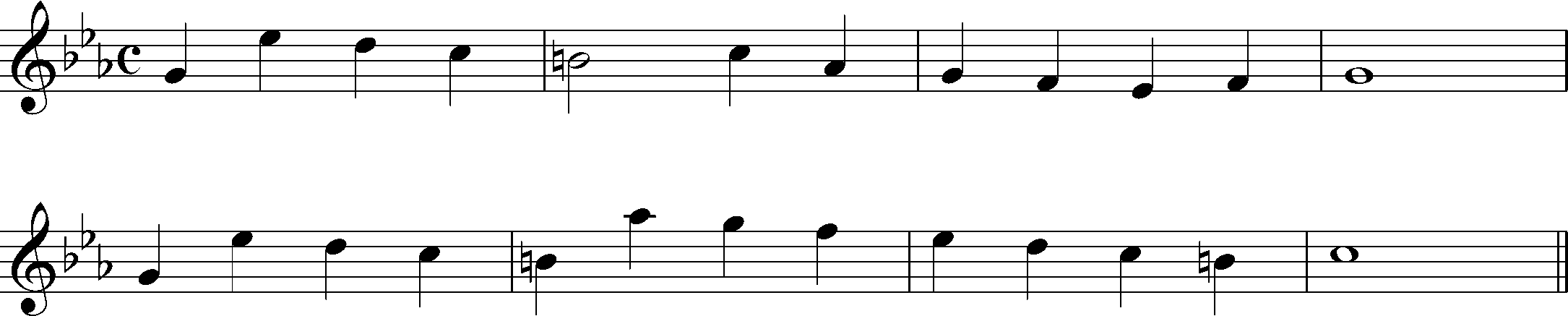 Гармонизация баса: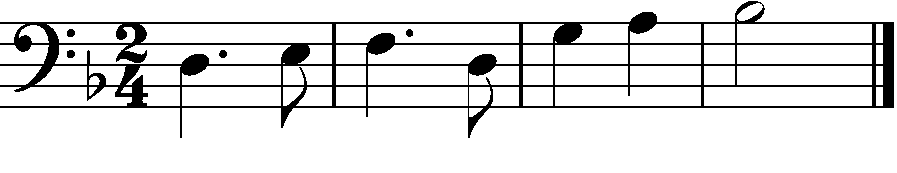  Игра периода по контурному двухголосию: 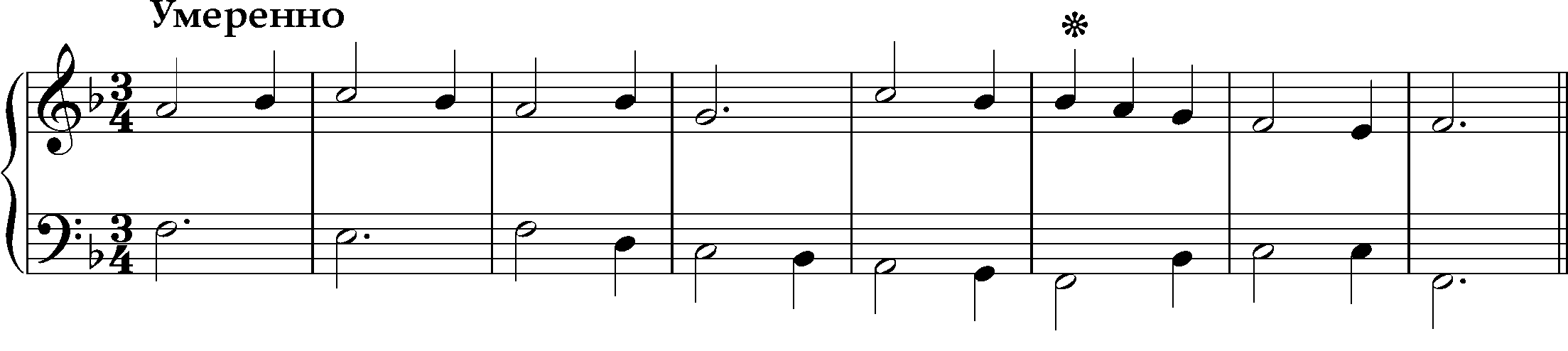 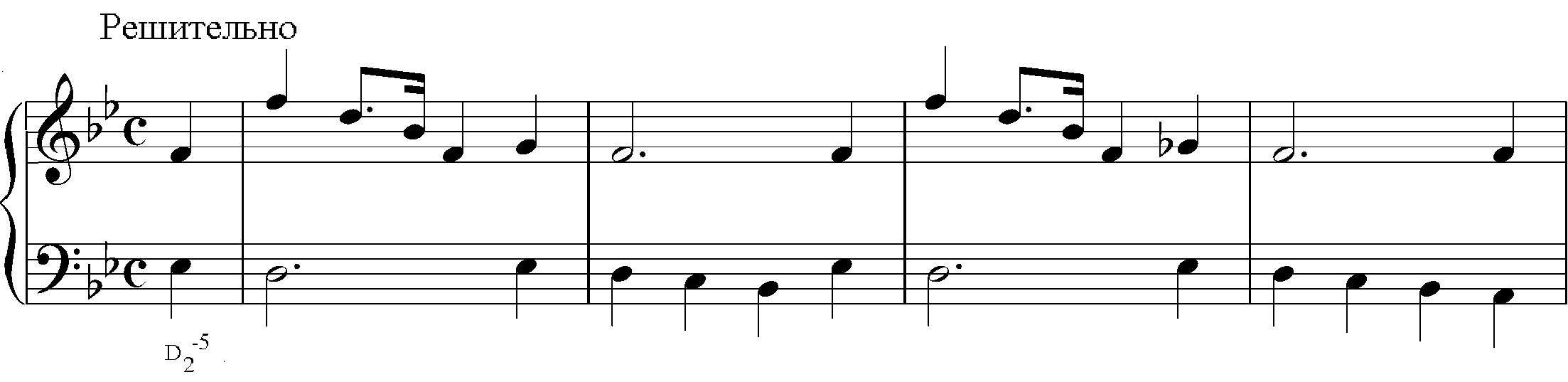 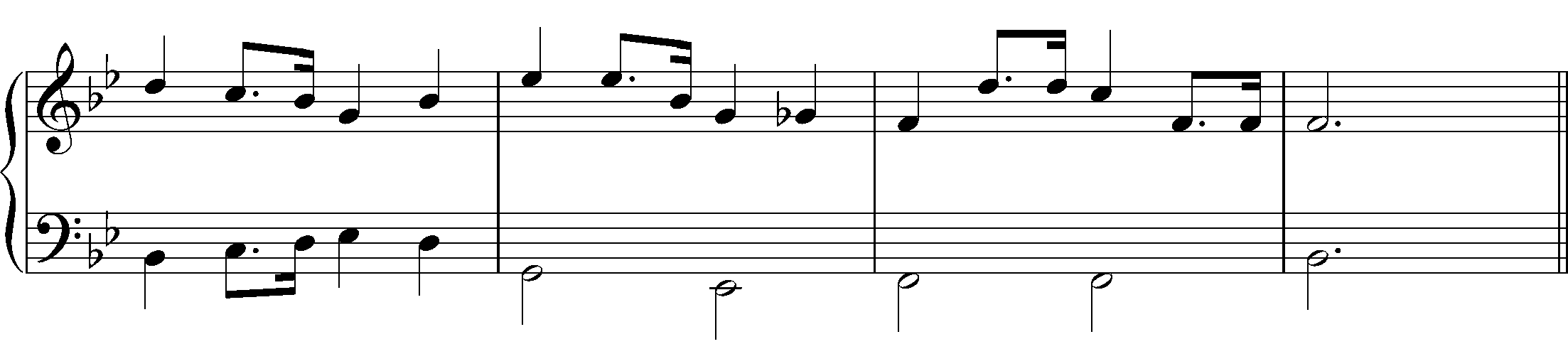 Игра первого предложения периода по контурному двухголосию с досочинением второго предложения:в качестве примера можно использовать задания из пособия Н. Соловьевой «Упражнения на фортепиано в курсе гармонии» – тема 12, упр. 4.